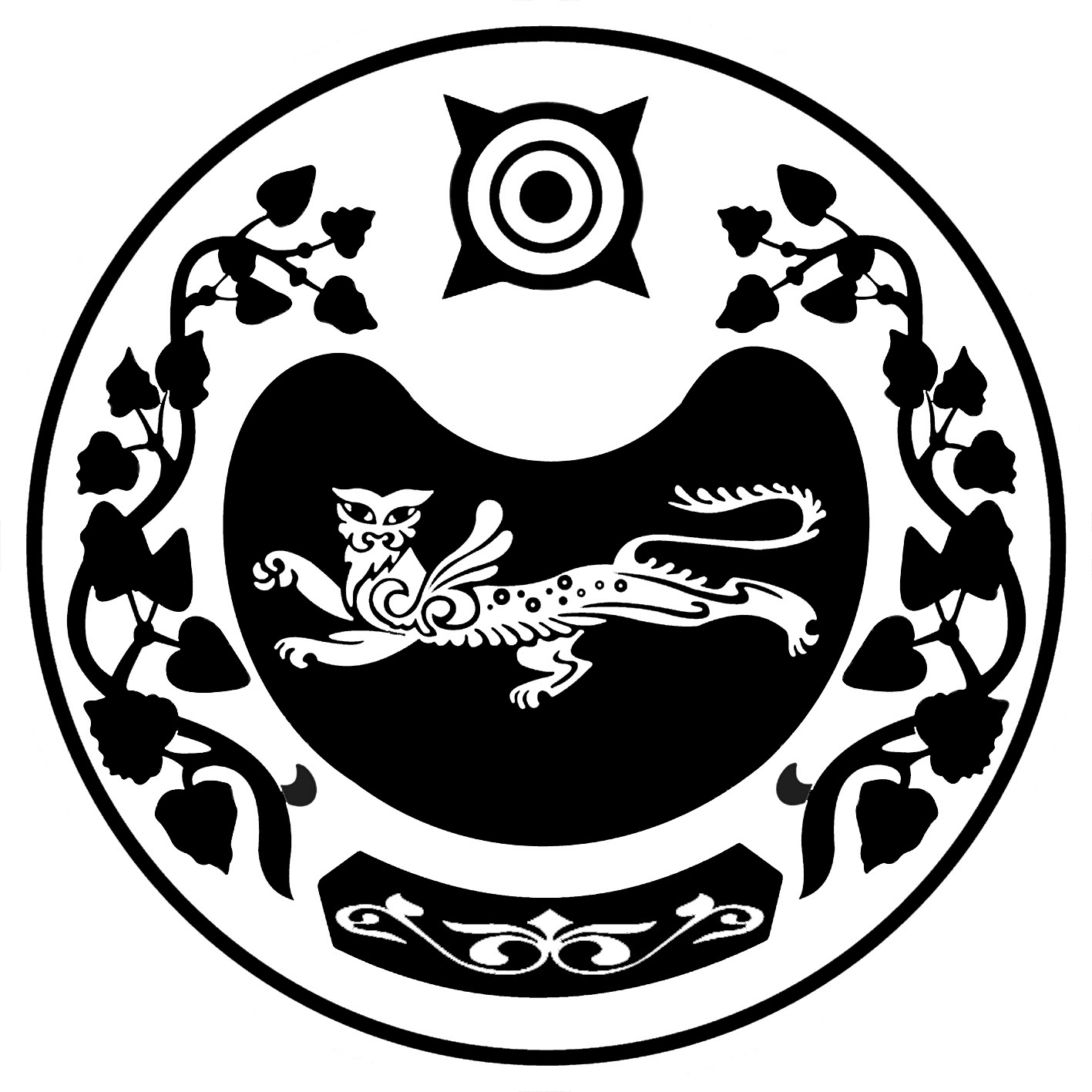             РОССИЯ ФЕДЕРАЦИЯЗЫ		                   РОССИЙСКАЯ ФЕДЕРАЦИЯ            ХАКАС РЕСПУБЛИКАЗЫ  	                               РЕСПУБЛИКА ХАКАСИЯ           АFБАН ПИЛТIРI АЙМАFЫ	                               УСТЬ-АБАКАНСКИЙ РАЙОН           РАСЦВЕТ ААЛ ЧÖБIНIН		                  АДМИНИСТРАЦИЯ           УСТАF – ПАСТАА                                                РАСЦВЕТОВСКОГО СЕЛЬСОВЕТАП О С Т А Н О В Л Е Н И Еот   22.12.2021г.        № 347-п					        п. РасцветОб утверждении муниципальной программы"Противодействие незаконному обороту наркотиков, снижение масштабов наркотизациинаселения в Расцветовском сельсовете»               В соответствии с Федеральным Законом от 06.10.2003г.  № 131-ФЗ "Об общих принципах организации местного самоуправления в Российской Федерации" (с последующими  изменениями), руководствуясь Уставом муниципального образования Расцветовский сельсовет, Администрация Расцветовского сельсоветаПОСТАНОВЛЯЕТ:1.Утвердить муниципальную программу "Противодействие незаконному обороту наркотиков, снижение масштабов наркотизации населения вРасцветовском сельсовете» согласно приложению.2.Постановления Администрации Расцветовского сельсовета от 25.05.2021г. № 102-п «Об утверждении муниципальной программы "Противодействие незаконному обороту наркотиков, снижение масштабов наркотизации населения в Расцветовском сельсовете»,  от 21.10.2021г. № 260-п, «О внесении изменений в постановление Администрации Расцветовского сельсовета от 25.05.2021г. № 102-п «Об утверждении муниципальной программы "Противодействие незаконному обороту наркотиков, снижение масштабов наркотизации населения в Расцветовском сельсовете»признать утратившими силу.3.Настоящее постановление обнародовать  на официальном сайте Администрации в сети Интернет.    4.Контроль за исполнением настоящего постановления оставляю за собой.    5.Настоящее постановление вступает в силу с 01.01.2022г.И.о.Главы Расцветовского сельсовета                                Е.А.МезенковаПриложение к постановлению  АдминистрацииРасцветовского сельсоветаот22.12.2021г. № -347п1. Паспорт муниципальной программы«Противодействие незаконному обороту наркотиков,снижение масштабов наркотизации населения вРасцветовскомсельсовете»2. Общая характеристика сферы реализации муниципальной программы.Распространенность употребления психоактивных веществ среди несовершеннолетних и молодежи на протяжении многих лет продолжает оставаться одной из ведущих социально значимых проблем нашего общества, определяющих острую необходимость организации решительного и активного противодействия. Негативные тенденции в сфере незаконного оборота и немедицинского потребления наркотических средств и психотропных веществ способствуют высокой распространенности наркологических расстройств и, как следствие, повышению уровня преступности и правонарушений, совершенных в состоянии опьянения, в том числе среди несовершеннолетних. Ситуация усугубляется появлением новых видов наркотических средств и психотропных веществ, усилением негативных тенденций, таких как устойчивое сокращение численности населения России, в том числе уменьшение численности молодого трудоспособного населения вследствие расширения масштабов незаконного распространения наркотиков и потребления алкоголя. Особая актуальность данной проблемы связана с широким распространением наркомании среди молодого и репродуктивно активного возраста. На протяжении ряда лет Республика Хакасия занимает первое место по распространенности алкогольной зависимости среди территорий сибирского федерального округа, и входит в первую тридцатку в сравнении с общероссийским показателями.Федеральным законом от 07.06.2013 № 120-ФЗ «О внесении изменений в отдельные законодательные акты Российской Федерации по вопросам профилактики незаконного потребления наркотических средств и психотропных веществ» вводятся понятия профилактики и раннего выявления немедицинского потребления наркотических средств и психотропных веществ, установлены основания и порядок проведения мероприятий в указанной сфере. Необходимость реализации муниципальной программы «Противодействие незаконному обороту наркотиков, снижение масштабов наркотизации и алкоголизации населения в муниципальном образовании Расцветовский сельсовет» (далее – Программа) кроме того, обусловлена сохраняющимися в настоящее время значительными масштабами незаконного оборота и немедицинского потребления наркотических средств и психотропных веществ на территории муниципального образования.Проведение социологических исследований показало, что сохраняется огромная значимость мероприятий по предупреждению потребления психоактивных веществ, раннему выявлению потребителей психоактивных веществ среди населения путем повышения информированности населения и эффективности межведомственного взаимодействия. В этом направлении необходима консолидация усилий всего гражданского общества: органов власти, общественных организаций, волонтерских движений и молодежного сообщества.	В настоящее время всем становится понятно, что только усилиями медицинских и правоохранительных органов справиться с этой проблемой невозможно.     Наркомания – социально заразное заболевание: за год один наркоман втягивает в наркотизацию от  4 до 17 человек. Крайне быстрая  деградация личности людей  с  наркотической зависимостью  и объективная трудоемкость и долговременность восстановительных медико-психологических реабилитационных воздействий, требует смещение основной направленности антинаркотической деятельности на предупреждение возникновения наркотизации.     Одной из причин употребления наркотических веществ, незаконного их распространения является доступность. Дикорастущая конопля  за последние годы интенсивно распространяется. Если 3-4 года назад очаговое распространение ее наблюдалось на земельных участках сельскохозяйственного назначения, на заброшенных земельных участках, то в настоящее время ореол ее распространения наблюдается на территории поселения. Сочетание механических и химических мер уничтожения дикорастущей конопли дает сто процентный положительный эффект.       Уничтожение дикорастущей конопли должно проводиться арендаторами, собственниками земель, на которых выявлено произрастание наркосодержащих растений.       В этих условиях наиболее актуальной считается задача создания реально действующей на уровне муниципального образования Расцветовский сельсовет целевой антинаркотической программы по созданию системы первичной профилактики злоупотребления наркотическими веществами, основанной на взаимодействии работников образовательных учреждений,  учреждений здравоохранения, участкового уполномоченного полиции,  администрации сельсовета.        Исходными базовыми принципами первичной профилактики должны быть положения:	- зависимость от наркотических веществ легче предупредить, чем лечить;	- целенаправленное обучение несовершеннолетних, молодежи в семье, школе, образовательных учреждениях жизненным навыкам противостояния агрессивной среде, которая провоцирует употребление и незаконное распространение наркотических веществ;           - уничтожение очагов дикорастущей конопли,  как доступного сырья для приготовления наркотических веществ.3.Приоритеты политики муниципального образования в сфере реализации муниципальной программы, цель, задачиУказом Президента Российской Федерации утверждена Стратегия государственной антинаркотической политики Российской Федерации. Генеральной целью Стратегии является существенное сокращение незаконного распространения и немедицинского потребления наркотиков, масштабов последствий их незаконного оборота для безопасности и здоровья личности, общества и государства. Достижение генеральной цели осуществляется на основе сочетания мер по следующим направлениям: сокращение предложения наркотиков путем целенаправленного пресечения их нелегального производства и оборота внутри страны, противодействия наркоагрессии; сокращение спроса на наркотики путем совершенствования системы профилактической, лечебной и реабилитационной работы. Цель программы – поэтапное сокращение распространения наркомании, алкоголизма и связанных с ними негативных социальных последствий. Создание условий для общественной безопасности жителей Расцветовского сельсовета является одной  из главных задач.Создание условий  предполагает решение следующих задач:-предотвращение незаконного распространения наркотических веществ на территории  муниципального образования  Расцветовский сельсовет;-создание системы первичной профилактики злоупотребления наркотических средств.4. Перечень основных мероприятий муниципальной программыПеречень основных мероприятий Программы в разрезе подпрограмм с указанием сроков реализации основных мероприятий, ожидаемых результатов представлен в таблице 1.Сроки и этапы реализации муниципальной программы не выделяются.5.Обоснование ресурсного обеспечения муниципальной программыПосле утверждения Программы Администрация Расцветовского сельсовета обеспечивает ее финансовыми ресурсами, определяемыми в местном бюджете.Объемы финансирования Программы  за счет средств местного бюджета носят прогнозный характер и подлежат ежегодному уточнению при принятии местного бюджета на соответствующий финансовый год.	Ресурсное обеспечение реализации муниципальной программы представлено в таблице 2.Перечень основных мероприятий муниципальной программыТаблица 1Ресурсное обеспечение реализации муниципальной программы              таблица 2	6. Перечень целевых показателей муниципальной программыПоказатель 1 «Увеличение  доли уничтоженных очагов дикорастущей конопли составит 100% от общей площади зарегистрированных очагов»;Показатель 2  «Доля подростков и молодежи  от 12 до 18 лет, вовлеченных в профилактические мероприятия, по отношению к общей численности указанной категории лиц, 90%»;Показатель 3 «Уменьшение количества преступлений, связанных с употреблением и распространением  наркотических веществ, на 1%»Наименование ПрограммыПротиводействие незаконному обороту наркотиков, снижение масштабов наркотизациинаселения в Расцветовском сельсоветеОтветственный исполнительАдминистрация Расцветовского сельсоветаСоисполнителиМКУ «Культурно-спортивный комплекс Расцвет»Цельпоэтапное сокращениераспространения наркомании, алкоголизма и связанных с ними негативных социальных последствийЗадачисоздание и реализация комплекса мер по пресечению незаконного распространения наркотиков, их аналогов, алкоголя;создание системы профилактики немедицинского потребления наркотиков, злоупотребления алкоголем с приоритетом мероприятий первичной профилактической деятельности, проведение информационной политики в средствах массовой информации по формированию в обществе негативного отношения к незаконному потреблению наркотических средств и психотропных веществ, злоупотреблению алкоголем Целевые показателипоказатель 1 «Увеличение доли уничтоженных очагов дикорастущей конопли составит 100% от общей площади зарегистрированных очагов»;показатель 2  «Доля подростков и молодежи  от 12 до 18 лет, вовлеченных в профилактические мероприятия, по отношению к общей численности указанной категории лиц, 90%»;показатель 3 «Уменьшение количества преступлений, связанных с употреблением и распространением  наркотических веществ, на 1%»Этапы и сроки реализацииЭтапы не выделяютсяОбъем бюджетных ассигнований2021год -10,0 тыс. рублей2022год – 20,0 тыс. рублей;2023 год – 20,0 тыс. рублей;2024 год – 20,0 тыс. рублей.Ожидаемые результаты реализации-увеличение доли уничтоженных очагов дикорастущей конопли от общей составит 70 % от общей площади зарегистрированных очагов;- вовлечение подростков и молодежи  от 14 до 18 лет в профилактические мероприятия 50%;- уменьшение количества преступлений, связанных с употреблением и распространением  наркотических веществ, на 1%;- оздоровление общества в целом от случаев употребления и распространения наркотических веществ, максимально возможное уменьшение риска заболевания людей, связанного с употреблением наркотических веществНомер и наименованиеосновного мероприятияОтветственный исполнитель, соисполнитель, исполнительСрок, годСрок, годСрок, годОжидаемый результатОжидаемый результатОжидаемый результатОсновные направления реализацииНомер и наименованиеосновного мероприятияОтветственный исполнитель, соисполнитель, исполнительнача-лоокон-чаниеокон-чаниеОжидаемый результатОжидаемый результатОжидаемый результатОсновные направления реализацииМуниципальная программа «Противодействие незаконному обороту наркотиков, снижение масштабов наркотизации населения в  Расцветовском сельсовете» Муниципальная программа «Противодействие незаконному обороту наркотиков, снижение масштабов наркотизации населения в  Расцветовском сельсовете» Муниципальная программа «Противодействие незаконному обороту наркотиков, снижение масштабов наркотизации населения в  Расцветовском сельсовете» Муниципальная программа «Противодействие незаконному обороту наркотиков, снижение масштабов наркотизации населения в  Расцветовском сельсовете» Муниципальная программа «Противодействие незаконному обороту наркотиков, снижение масштабов наркотизации населения в  Расцветовском сельсовете» Муниципальная программа «Противодействие незаконному обороту наркотиков, снижение масштабов наркотизации населения в  Расцветовском сельсовете» Муниципальная программа «Противодействие незаконному обороту наркотиков, снижение масштабов наркотизации населения в  Расцветовском сельсовете» Муниципальная программа «Противодействие незаконному обороту наркотиков, снижение масштабов наркотизации населения в  Расцветовском сельсовете» Муниципальная программа «Противодействие незаконному обороту наркотиков, снижение масштабов наркотизации населения в  Расцветовском сельсовете» Основное мероприятие Профилактика злоупотребления наркотическими веществамиМероприятие  Мероприятие по профилактике злоупотребления наркотиками и их незаконного оборотаОтветственный исполнитель – Администрация Расцветовского сельсоветаСоисполнительМКУ «Культурно-спортивный комплекс Расцвет»20222022--увеличение доли уничтоженных очагов дикорастущей конопли от общей составит 70 % от общей площади зарегистрированных очагов;- вовлечение подростков и молодежи  от 14 до 18 лет в профилактические мероприятия 50%;- уменьшение количества преступлений, связанных с употреблением и распространением  наркотических веществ, на 1%;- оздоровление общества в целом от случаев употребления и распространения наркотических веществ, максимально возможное уменьшение риска заболевания людей, связанного с употреблением наркотических веществ1. Увеличение доли уничтоженных очагов дикорастущей конопли от общей составит 70 % от общей площади зарегистрированных очагов;2.  Вовлечение подростков и молодежи  от 14 до 18 лет в профилактические мероприятия 50%;3. Уменьшение количества преступлений, связанных с употреблением и распространением  наркотических веществ, на 1%;4. Оздоровление общества в целом от случаев употребления и распространения наркотических веществ, максимально возможное уменьшение риска заболевания людей, связанного с употреблением наркотических веществ1. Увеличение доли уничтоженных очагов дикорастущей конопли от общей составит 70 % от общей площади зарегистрированных очагов;2.  Вовлечение подростков и молодежи  от 14 до 18 лет в профилактические мероприятия 50%;3. Уменьшение количества преступлений, связанных с употреблением и распространением  наркотических веществ, на 1%;4. Оздоровление общества в целом от случаев употребления и распространения наркотических веществ, максимально возможное уменьшение риска заболевания людей, связанного с употреблением наркотических веществНаименованиемуниципальной программы, мероприятия  основного мероприятияГРБС Ответственный исполнитель, соисполнителиОбъемы бюджетных ассигнований по годам,  рублейОбъемы бюджетных ассигнований по годам,  рублейОбъемы бюджетных ассигнований по годам,  рублейОбъемы бюджетных ассигнований по годам,  рублейНаименованиемуниципальной программы, мероприятия  основного мероприятияГРБС Ответственный исполнитель, соисполнители202220232024Наименованиемуниципальной программы, мероприятия  основного мероприятияГРБС Ответственный исполнитель, соисполнители20222023202412345Муниципальная программаПротиводействие незаконному обороту наркотиков, снижение масштабов наркотизации населения в  Расцветовском сельсоветеОтветственный исполнитель –Администрация Расцветовского сельсовета20 000,0020 000,0020 000,00Основное мероприятиеПрофилактика злоупотребления наркотическими веществамиОтветственный исполнитель –Администрация Расцветовского сельсовета20 000,0020 000,0020 000,00Мероприятие 1Мероприятие по профилактике злоупотребления наркотиками и их незаконного оборотаОтветственный исполнитель –Администрация Расцветовского сельсовета20 000,0020 000,0020 000,00